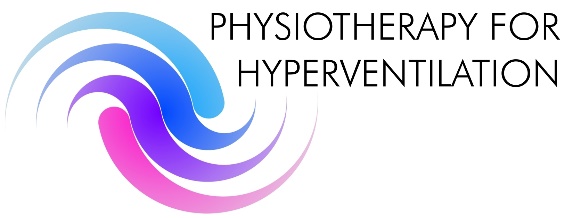 Application form for Annual study day Physiotherapy for Hyperventilation                                    Date: Saturday 25th November 2017  Venue: King Richard III Visitor Centre, 4A St.Martin’s, Leicester LE1 5DBPAYMENTS BY CHEQUE payable to ‘Physiotherapy for hyperventilation’ £100 (lunch and refreshments included) Payment by Internet bank transfer: Barclays, Physiotherapy for Hyperventilation sort code: 20.17.35  a/c number:- 30732362Without payment a place will not be secured.  Cheques are non-refundable after the closing date. Closing date: October 31st 2017Please return application forms and cheque by post to Gill Watkin, PfH Committee                      12 Loughborough Road, Hoton, Loughborough, Leicestershire LE12 5SFOr send application form to me via email below if you use internet bank transfer option. If you have any enquiries please email gillwatkin@outlook.com or tel. 01509 880982.Thank you.Name: Address:Post code:Contact numberFax numberEmail addressPositionSpeciality